Президенту Украинской ассоциации футбола Андрею Васильевичу ПавелкоСовета общественной организации «Трудовая Харьковщина»61003, пл. Конституции 3, 9-й под. 7-й эт.г. Харьков.          ОБРАЩЕНИЕ.            Уважаемый  Андрей Васильевич!  Мы, члены общественной организации «Трудовая Харьковщина», созданной в 1993 году с целью защиты прав трудящихся, оценили Ваши старания по отстаиванию кем то предложенного и принятого ассоциацией лозунга на форме сборной Украины по футболу, где славятся какие – то герои.   Допускаем, что Вы, как житель Днепропетровской области, не знаете всех нюансов появления такого лозунга и о каких «героях» в нём говориться. (А может и знаете, ибо слова «героям слава» припрятали под воротник?    Уверяем, что речь не о героях Великой Отечественной войны (Вы знаете, что даже термин такой запретили), не о Кожедубе, Ковпаке, Павлюченко,  Ватутине или о Молодой гвардии. Их западенцы (наиболее агрессивная их часть) записали в оккупанты,ИХ «ГЕРОИ» НИЖЕ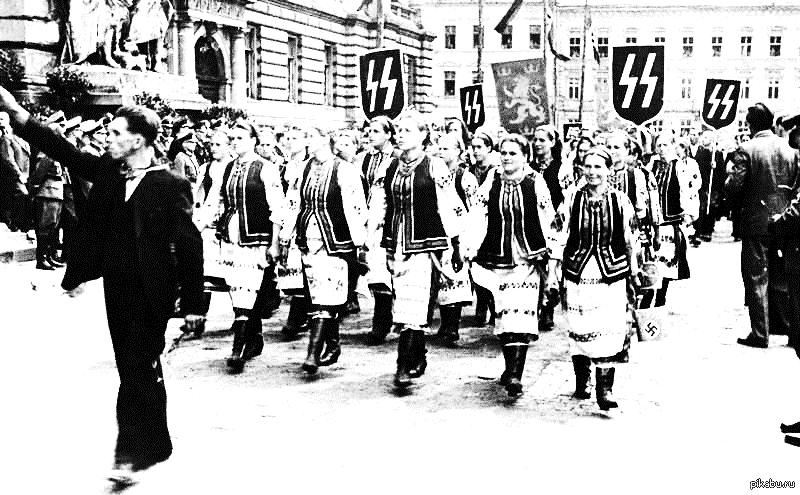 ТАК ЛЬВОВ ПРИВЕТСВОАЛ ОККУПАНТОВ. ЭТО ОНИ ГЕРОИ ПО ВАШЕЙ ВЕРСИИ?                                        ТЕЛЕГРАМА ДО ФІРЕРА.    «Звільнене непереможним походом Німецької Армії віл більшовицького терору місто Львів пересилає Фірерові Великонімецької держави і найвищому Вождеві найславнішої збройної сили у світі вислови подяки й привіт.    Ми знаємо, що доля нашого міста нерозривно зв’язана з долею Великонімеччини. З подякою лучимо приречення найвірнішої відданости при відбудові звільненої від кривавої жидівсько-більшовицької неволі і плютократичного поневолення Європи….       Як вільний український народ почуваємося до обов’язку спільно з заприязненим німецьким народом долучити й свою участь у будові нового ладу в Європі», 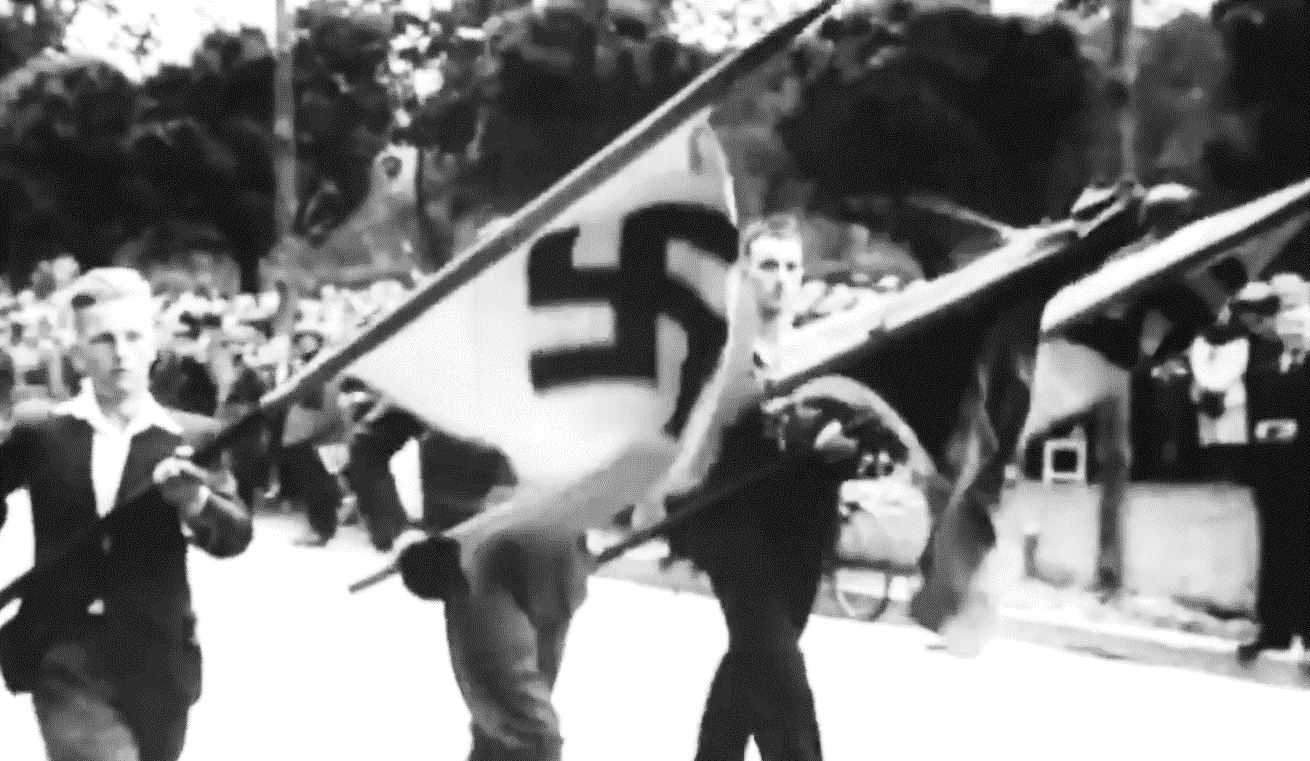 ОДУРМАНЕННАЯ ЗАПАДНО-УКРАИНСКАЯ МОЛОДЁЖЬ С НАЦИСТСКИМИ ЗНАМЁНАМИ.А НИЖЕ СОВРЕМЕННЫЕ НАЦИСТЫ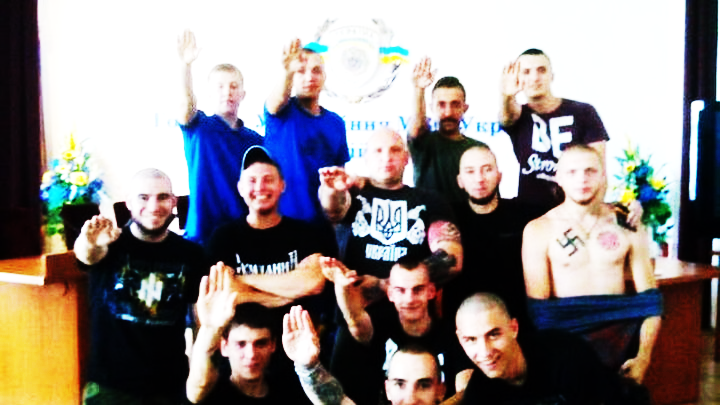 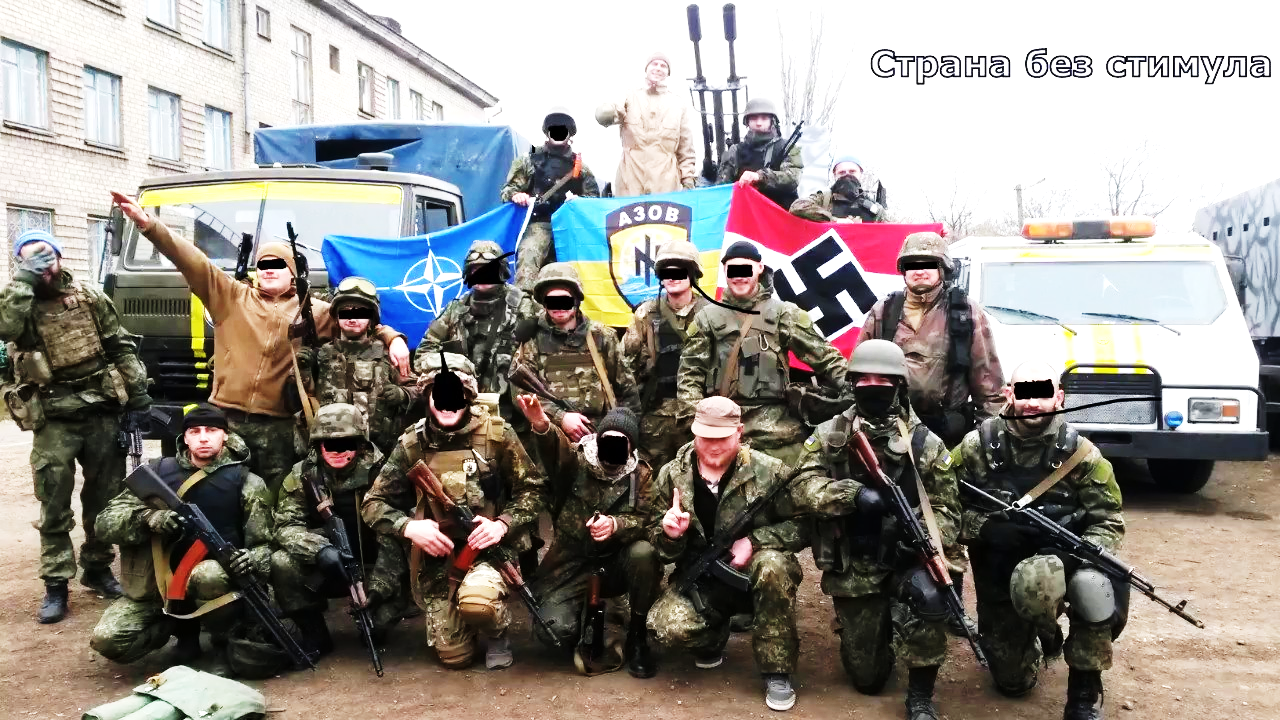 ФЛАГ ЕВРОСОЮЗА, «АЗОВА» И НАЦИСКИЙ – ПОСЛЕДОВАТЕЛИ «ГЕРОЕВ»А ВОТ ЧЕМ ЗАКАНЧИВАЕТСЯ ПОТАКАНИЕ НАЦИСКО- БАНДЕРОВСКИМ ТВАРЯМ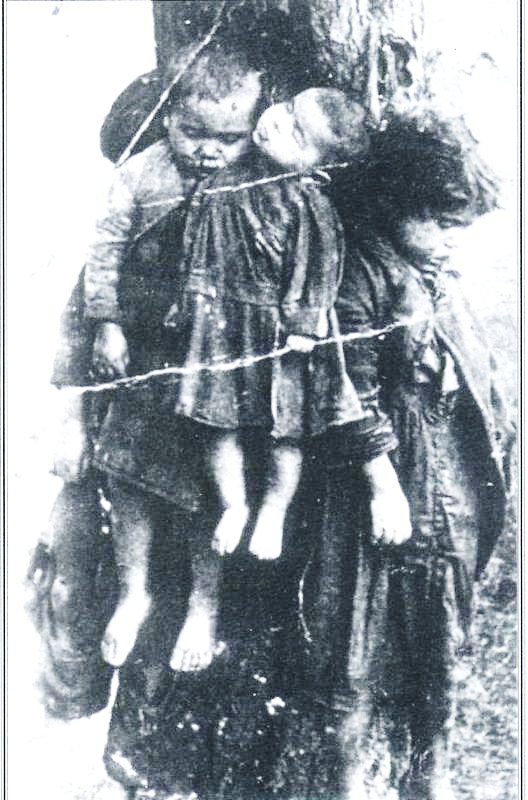 УБИТЫЕ ПОЛЬСКИЕ ДЕТКИ И ПРИВЯЗАННЫЕ КОЛЮЧЕЙ ПРОВОЛОКОЙ К ДЕРЕВУ.  ЭТО БАНДИТЫ ИЗ УПА НАЗЫВАЛИ «ВЕНОЧКОМ» - ДОРОГОЙ К СВОБОДЕ.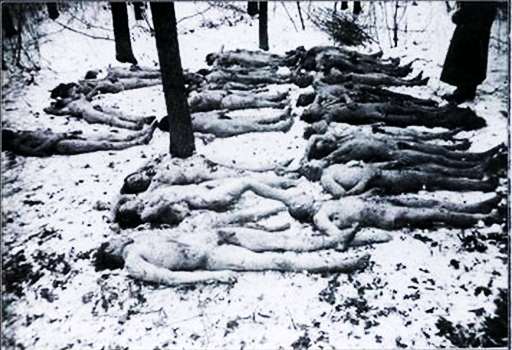 ОНИ БЫЛИ ПОЛЯКАМИ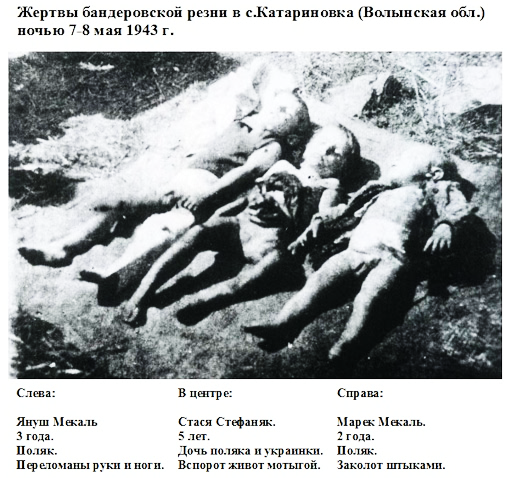 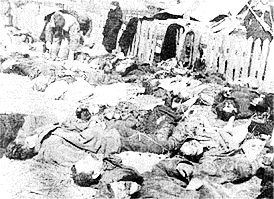 А эти вступили в колхоз.  Польский Сейм признал Волынскую резню геноцидом поляк.Р.С.  Не надейтесь, что лозунг про героев, которые «захищають нашу землю на сходІ». Пока их там держат, их землю продадут иностранцам с 1-го июля 2021г. Вот это оккупация! Порядка десяти лет назад  в прессе появился перечень из Польской газеты «На рубеже», в которой приводится перечень «катувань» которым подвергали свои жертвы «ГЕРОИ». Мы часть его прилагаем. Только отнеситесь к этому как человек с большой буквы, а не как обыватель, которого ничто не волнует. Надеемся, что и члены Ассоциации ознакомятся с этим материалом.